Департамент образования Ярославской областигосударственное профессиональное образовательное учреждение Ярославской  области Рыбинский транспортно-технологический колледжКонтрольно-оценочные средства  по учебной дисциплине «Материаловедение»программы подготовки квалифицированных рабочих, служащихдля профессии технического профиля23.01.03 Автомеханик 			           на базе основного общего образования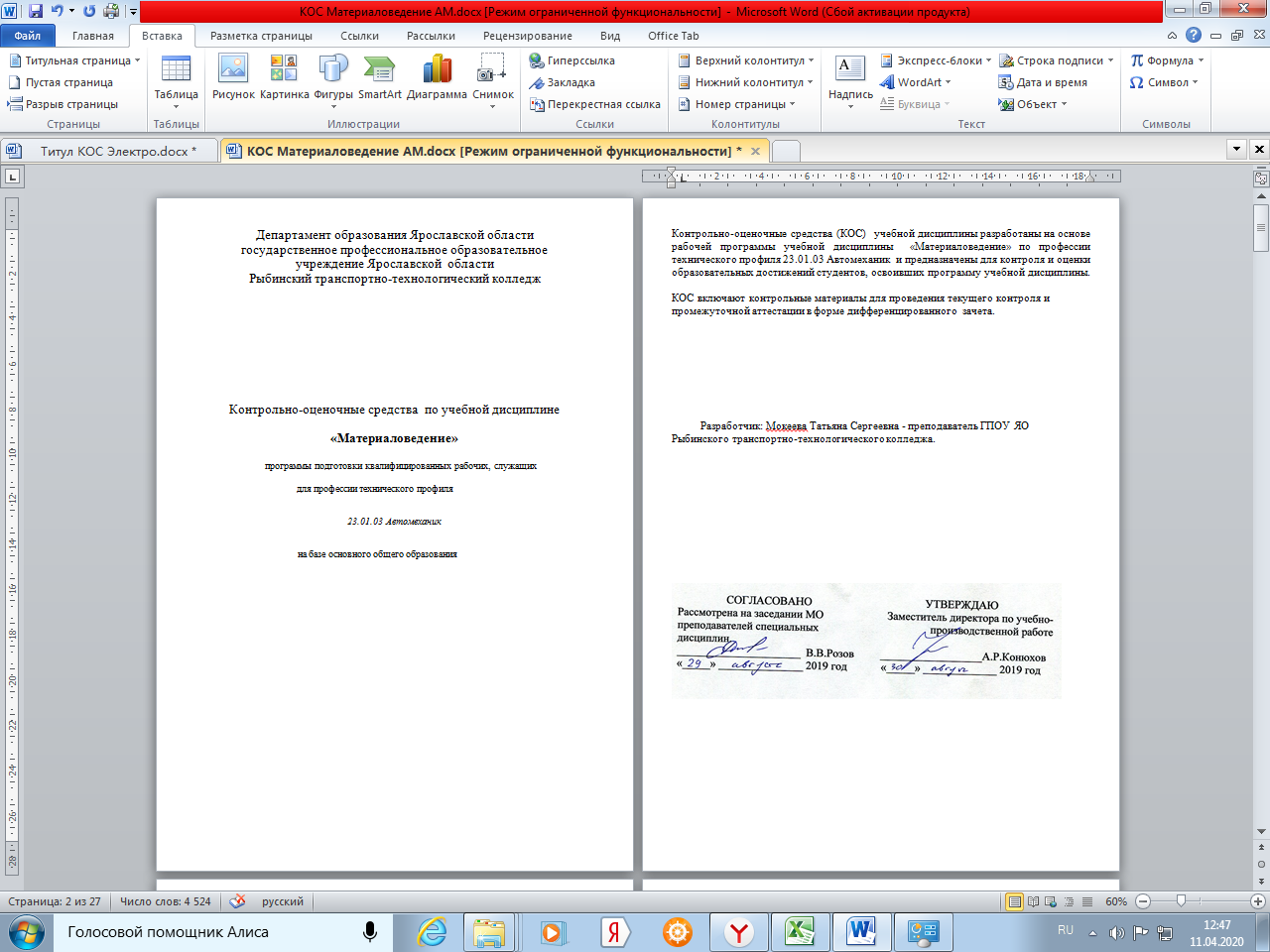 Пояснительная запискаКомплект оценочных средств предназначен для оценки промежуточных и итоговых результатов освоения учебной дисциплины ОП.03 Материаловедение на базовом уровне по профессиям СПО 23.01.03 АвтомеханикФормы и методы контроля в рамках изучения учебной дисциплины отражены в таблице:Комплект оценочных средствКонтрольная работа 1Тема: Металлы и сплавыКонтрольная работа составлена на основе следующих материалов:Адаскин А.М., Зуев В.М. Материаловедение (металлообработка): Учеб. пособие. – М: ОИЦ «Академия», 2009. – 288 с. – Серия: Начальное профессиональное образование.Журавлева Л. В., Электроматериаловедение : учебник для НПО – М. : Издательский центр «Академия», 2010. – 052 с.Ю. С. Козлов, Материаловедение: Учебное пособие для СПТУ. – М.: ВШ, 1983. – 80 сКоличество вариантов – 5Требования к выполнению работы:Время выполнения – 1,5 часРабота в тестовой формеОтветы даются на бланке ответовВариант 1Критерии оценки23 – 21 баллов – «отлично»20 – 17 баллов – «хорошо»16 – 14 баллов – «удовлетворительно»13 и менее баллов – «неудовлетворительно»Вариант 2Критерии оценки23 – 21 баллов – «отлично»20 – 17 баллов – «хорошо»16 – 14 баллов – «удовлетворительно»13 и менее баллов – «неудовлетворительно»Вариант 3Критерии оценки23 – 21 баллов – «отлично»20 – 17 баллов – «хорошо»16 – 14 баллов – «удовлетворительно»13 и менее баллов – «неудовлетворительно»Вариант 4Критерии оценки23 – 21 баллов – «отлично»20 – 17 баллов – «хорошо»16 – 14 баллов – «удовлетворительно»13 и менее баллов – «неудовлетворительно»Вариант 5Критерии оценки23 – 21 баллов – «отлично»20 – 17 баллов – «хорошо»16 – 14 баллов – «удовлетворительно»13 и менее баллов – «неудовлетворительно»Ключ к тестуШкала оценки образовательных достиженийКонтрольная работа 2Тема: Неметаллические материалыКонтрольная работа составлена на основе следующих материалов:Адаскин А.М., Зуев В.М. Материаловедение (металлообработка): Учеб. пособие. – М: ОИЦ «Академия», 2009. – 288 с. – Серия: Начальное профессиональное образование.Журавлева Л. В., Электроматериаловедение : учебник для НПО – М. : Издательский центр «Академия», 2010. – 052 с.Ю. С. Козлов, Материаловедение: Учебное пособие для СПТУ. – М.: ВШ, 1983. – 80 сКоличество вариантов – 5Требования к выполнению работы:Время выполнения – 45 минРабота в тестовой формеВариант 1Критерии оценки10 баллов – «отлично»8 - 9 баллов – «хорошо»7 баллов – «удовлетворительно»6 и менее баллов – «неудовлетворительно»Вариант 2Критерии оценки10 баллов – «отлично»8 - 9 баллов – «хорошо»7 баллов – «удовлетворительно»6 и менее баллов – «неудовлетворительно»Вариант 3Критерии оценки10 баллов – «отлично»8 - 9 баллов – «хорошо»7 баллов – «удовлетворительно»6 и менее баллов – «неудовлетворительно»Вариант 4Критерии оценки10 баллов – «отлично»8 - 9 баллов – «хорошо»7 баллов – «удовлетворительно»6 и менее баллов – «неудовлетворительно»Вариант 5Критерии оценки10 баллов – «отлично»8 - 9 баллов – «хорошо»7 баллов – «удовлетворительно»6 и менее баллов – «неудовлетворительно»Ключ к тестуШкала оценки образовательных достиженийДифференцированный зачетДЗ составлен на основе следующих материалов:Адаскин А.М., Зуев В.М. Материаловедение (металлообработка): Учеб. пособие. – М: ОИЦ «Академия», 2009. – 288 с. – Серия: Начальное профессиональное образование.Журавлева Л. В., Электроматериаловедение : учебник для НПО – М. : Издательский центр «Академия», 2010. – 052 с.Ю. С. Козлов, Материаловедение: Учебное пособие для СПТУ. – М.: ВШ, 1983. – 80 сКоличество вариантов – 5Требования к выполнению работы:Время выполнения – 45 минРабота в тестовой формеВариант № 1ЗАДАНИЕ № 1Ответьте на вопросы теста1.Укажите какие свойства материалов, необходимо учитывать при изготовлении деталей машин: a) физические свойства материалов b) химические свойства материалов c) механические свойства материалов d) технологические свойства материалов e) производственные свойства материалов2. Выберите из предложенного перечня основные показатели, характеризующие сталь 40ХН2МА a) жидкотекучесть b) хладоломкость c) жаропрочность d) прочность e) сопротивляемость f) ковкость3.Укажите по каким признакам классифицируются металлы и сплавы a) по химическому составу b) по структурному составу c) по качеству d) по степени раскисления e) по назначению f) по степени кристаллизации 4.Перечислите основные характеристики физических свойств дизельного топлива a) температура кристаллизации b) вязкость c) воспламеняемостьd) плотность e) фильтруемость 5.Укажтите химические вещества, входящие в состав бензина a) цетан - Н-гептан b) процентное содержание Н-гексадекана в смеси с Н-гептаном c) процентное содержание изооктана в смеси с Н-гексадеканом d) процентное содержание изооктана в смеси с Н-гептаномЗАДАНИЕ № 2Текст задания: Определите основные свойства материала по его маркировке У9АВариант №2ЗАДАНИЕ № 1Ответьте на вопросы теста1.Укажите какие свойства материалов, необходимо учитывать при изготовлении деталей машин: a) физические свойства материалов b) химические свойства материалов c) механические свойства материалов d) технологические свойства материалов e) производственные свойства материалов 2. Выберите из предложенного перечня основные показатели, характеризующие сталь40ХН2МА a) жидкотекучесть b) хладоломкость c) жаропрочность d) прочность e) сопротивляемостьf) ковкость 3.Укажите по каким признакам классифицируются металлы и сплавы a) по химическому составу b) по структурному составу c) по качеству d) по степени раскисления e) по назначению f) по степени кристализации 4.Перечислите основные характеристики физических свойств дизельного топлива a) температура кристаллизации b) вязкость c) воспламеняемость d) плотность e) фильтруемость 5.Укажтите химические вещества, входящие в состав бензина a) цетан - Н-гептан b) процентное содержание Н-гексадекана в смеси с Н-гептаном c) процентное содержание изооктана в смеси с Н-гексадеканом d) процентное содержание изооктана в смеси с Н-гептаномЗАДАНИЕ № 2Текст задания: Определите основные свойства материала по его маркировке 25Г2Вариант №3ЗАДАНИЕ №1 Ответьте на вопросы теста 1.Укажите какие свойства материалов, необходимо учитывать при изготовлении деталей машин: a) физические свойства материалов b) химические свойства материалов c) механические свойства материалов d) технологические свойства материалов e) производственные свойства материалов 2. Выберите из предложенного перечня основные показатели, характеризующие сталь40ХН2МА a) жидкотекучесть a) хладоломкость b) жаропрочность c) прочность d) сопротивляемость e) ковкость 3.Укажите по каким признакам классифицируются металлы и сплавы a) по химическому составу b) по структурному составу c) по качеству d) по степени раскисления e) по назначению f) по степени кристаллизации4.Перечислите основные характеристики физических свойств дизельного топлива a) температура кристаллизации b) вязкость c) воспламеняемость d) плотность e) фильтруемость  5.Укажтите химические вещества, входящие в состав бензина  a) цетан - Н-гептан b) процентное содержание Н-гексадекана в смеси с Н-гептаном c) процентное содержание изооктана в смеси с Н-гексадеканом d) процентное содержание изооктана в смеси с Н-гептаномЗАДАНИЕ № 2Текст задания: Определите основные свойства материала по его маркировке ЛС 59-1Вариант №4ЗАДАНИЕ № 1 Ответьте на вопросы теста 1.Укажите какие свойства материалов, необходимо учитывать при изготовлении деталей машин: a) физические свойства материалов b) химические свойства материалов c) механические свойства материалов d) технологические свойства материалов e) производственные свойства материалов 2. Выберите из предложенного перечня основные показатели, характеризующие сталь40ХН2МА a) жидкотекучесть b) хладоломкостьc) жаропрочность d) прочность e) сопротивляемость f) ковкость 3.Укажите по каким признакам классифицируются металлы и сплавы a) по химическому составу b) по структурному составу c) по качеству d) по степени раскисления e) по назначению f) по степени кристаллизации 4.Перечислите основные характеристики физических свойств дизельного топлива a) температура кристаллизации b) вязкость c) воспламеняемость d) плотность e) фильтруемость 5.Укажтите химические вещества, входящие в состав бензина a) цетан - Н-гептан b) процентное содержание Н-гексадекана в смеси с Н-гептаном c) процентное содержание изооктана в смеси с Н-гексадеканом d) процентное содержание изооктана в смеси с Н-гептаномЗАДАНИЕ № 2Текст задания: Определите основные свойства материала по его маркировке Р18К5Ф2Вариант №5ЗАДАНИЕ № 1Ответьте на вопросы теста 1.Укажите какие свойства материалов, необходимо учитывать при изготовлении деталей машин: a) физические свойства материалов b) химические свойства материалов c) механические свойства материалов d) технологические свойства материалов e) производственные свойства материалов2. Выберите из предложенного перечня основные показатели, характеризующие сталь40ХН2МА a) жидкотекучесть b) хладоломкость c) жаропрочность d) прочность e) сопротивляемость f) ковкость 3.Укажите по каким признакам классифицируются металлы и сплавы a) по химическому составу b) по структурному составу c) по качеству d) по степени раскисления e) по назначению f) по степени кристаллизации 4.Перечислите основные характеристики физических свойств дизельного топлива a) температура кристаллизации b) вязкость c) воспламеняемость d) плотность e) фильтруемость5.Укажтите химические вещества, входящие в состав бензина a) цетан - Н-гептан b) процентное содержание Н-гексадекана в смеси с Н-гептаном c) процентное содержание изооктана в смеси с Н-гексадеканом d) процентное содержание изооктана в смеси с Н-гептаном ЗАДАНИЕ № 2Текст задания: Определите основные свойства материала по его маркировке Х18Н9Шкала оценки образовательных достижений№ п/пНаименование темы и / или раздела рабочей программыНаименование контрольного мероприятия и метод контроляВид контроляФормы контроля1Тема 1. Металлы и сплавыКонтрольная работаПромежуточныйПисьменно 2Тема 2.Неметаллические материалыКонтрольная работаПромежуточныйПисьменно3Дифференцированный зачет по дисциплинеИтоговый контроль по дисциплинеПисьменно № п/пВопросВарианты ответаБаллБалл1Что нужно знать при выборе материалов для изготовления деталей машин?а) физико-химические свойства материаловб) механические свойства материаловв) условия эксплуатации изделияг) все перечисленные факторы112Укажите, какой металл относится к чёрным?а) цинк;б) оловов) железог) марганец113Как называются твёрдые вещества, атомы которых располагаются в пространстве хаотично?а) кристаллическиеб) аморфныев) смешанныег) простые114Содержание углерода в чугунеа) не менее 2, 14%б) не менее 3, 14%в) не более 3,14%г) не более 2, 14%115Как называется способность металла отражать падающие на него световые лучи?а) цветб) плотностьв) прочностьг) твёрдость116Укажите физические свойства металлова) плавкостьб) свариваемостьв) твёрдостьг) цвет117К технологическим свойствам не относится:а) литьеб) теплопроводностьв) сваркаг) обработка резанием118Укажите цель и виды термической обработки металловУкажите цель и виды термической обработки металлов229Дайте классификацию чугуновДайте классификацию чугунов2210Расшифруйте 40ХРасшифруйте 40Х3311Какой металл в чистом виде применяется ограничено?а) титан     б) магний  в) алюминий112Назовите металл серебристо-белого цвета низкой плотности, с высокими механической прочностью, коррозионной и химической стойкостью?а) марганец     б) железо     в) титан113Какие сплавы работоспособны при температуре до 500 С?а) сплавы меди     б) сплавы титана114Назовите металл матово-белого цвета, обладающий низкой температурой плавления (231 С) и высокой пластичностью, который применяется в составе припоев, медных сплавов и антифрикционных сплавов?а) свинец  б) олово   в) цинк115Дайте определение металлам или сплавам, которые используются при пайке в качестве промежуточного металла (связки) между соединяемыми деталями?а) баббиты  б) припои116Как называется свойство материалов проводить электрический ток?а) электрическое сопротивление         б) электропроводность117Расшифруйте БрОФ6,5-0,4Расшифруйте БрОФ6,5-0,433№ п/пВопросВопросВарианты ответаБалл1Укажите сплав железа с углеродом, содержащий 0…2,14 % углерода, остальное – железоУкажите сплав железа с углеродом, содержащий 0…2,14 % углерода, остальное – железоа) сталь б) чугун     в) бронза     г) латунь12Что не относится к механическим свойствам?Что не относится к механическим свойствам?а) деформацияб) коррозионная стойкостьв) твердостьг) упругость13Как называются твёрдые вещества, атомы которых располагаются в пространстве в строгом порядке?Как называются твёрдые вещества, атомы которых располагаются в пространстве в строгом порядке?а) кристаллическиеб) аморфныев) смешанныег) простые14Как называется способность металла при нагревании поглощать определённое количество теплоты?Как называется способность металла при нагревании поглощать определённое количество теплоты?а) теплопроводностьб) теплоёмкостьв) тепловое расширениег) электропроводность15Укажите, какие типы сплавов образуют новую кристаллическую решётку с новыми физико-химическими и механическими свойствамиУкажите, какие типы сплавов образуют новую кристаллическую решётку с новыми физико-химическими и механическими свойствамиа) твёрдый растворб) химическое соединениев) механическая смесьг) все перечисленные типы сплавов16Укажите металл, относящийся к чернымУкажите металл, относящийся к черныма) железоб) медьв) цинкг) серебро17Укажите кристаллическое вещество, полученное соединением нескольких металлов или металлов с неметалламиУкажите кристаллическое вещество, полученное соединением нескольких металлов или металлов с неметалламиа) сплавб) металлв) неметаллг) изотоп18Укажите цель и виды ХТОУкажите цель и виды ХТОУкажите цель и виды ХТО29Дайте классификацию сталей по назначениюДайте классификацию сталей по назначениюДайте классификацию сталей по назначению210Расшифруйте ВЧ50Расшифруйте ВЧ50Расшифруйте ВЧ50311Как классифицируют медные сплавы по химическому составу?а) латуни   б) бронзы   в) медноникелевые сплавыг) все ответы верныеа) латуни   б) бронзы   в) медноникелевые сплавыг) все ответы верные112Назовите металл светло-серого цвета с высокими литейными и антикоррозионными свойствами, входит в состав медных сплавов и твердых припоев?а) цинк  б) свинеца) цинк  б) свинец113Какой металл вызывает снижение пластичности и электропроводности алюминия?а) кремний    б) железо  в) медьа) кремний    б) железо  в) медь114Назовите самый легкий цветной металл серебристо-белого цвета?а) марганецб) магнийв) никельа) марганецб) магнийв) никель115Как называется сплав, в котором главным легирующим элементом является олово?а)  латуньб)  бронзаа)  латуньб)  бронза116Как различают латуни в зависимости от содержания легирующих компонентов?а) сложные          б) простые            в) многокомпонентныеа) сложные          б) простые            в) многокомпонентные117Расшифруйте В93пчРасшифруйте В93пчРасшифруйте В93пч3№ п/пВопросВарианты ответаБаллБалл1Что нужно знать при выборе материалов для изготовления деталей машин?а) физико-химические свойства материаловб) механические свойства материаловв) условия эксплуатации изделияг) все перечисленные факторы112Укажите, какой металл относится к чёрным?а) цинк;б) оловов) железог) марганец113Как называются твёрдые вещества, атомы которых располагаются в пространстве хаотично?а) кристаллическиеб) аморфныев) смешанныег) простые114Содержание углерода в чугунеа) не менее 2, 14%б) не менее 3, 14%в) не более 3,14%г) не более 2, 14%115Как называется способность металла отражать падающие на него световые лучи?а) цветб) плотностьв) прочностьг) твёрдость116Укажите физические свойства металлова) плавкостьб) свариваемостьв) твёрдостьг) цвет117К технологическим свойствам не относится:а) литьеб) теплопроводностьв) сваркаг) обработка резанием118Укажите цель и виды термической обработки металловУкажите цель и виды термической обработки металлов229Дайте классификацию чугуновДайте классификацию чугунов2210Расшифруйте 40ХРасшифруйте 40Х3311Какой металл в чистом виде применяется ограничено?а) титан     б) магний  в) алюминий112Назовите металл серебристо-белого цвета низкой плотности, с высокими механической прочностью, коррозионной и химической стойкостью?а) марганец     б) железо     в) титан113Какие сплавы работоспособны при температуре до 500 С?а) сплавы меди     б) сплавы титана114Назовите металл матово-белого цвета, обладающий низкой температурой плавления (231 С) и высокой пластичностью, который применяется в составе припоев, медных сплавов и антифрикционных сплавов?а) свинец  б) олово   в) цинк115Дайте определение металлам или сплавам, которые используются при пайке в качестве промежуточного металла (связки) между соединяемыми деталями?а) баббиты  б) припои116Как называется свойство материалов проводить электрический ток?а) электрическое сопротивление         б) электропроводность117Расшифруйте БрОФ6,5-0,4Расшифруйте БрОФ6,5-0,433№ п/пВопросВопросВарианты ответаБалл1Укажите сплав железа с углеродом, содержащий 0…2,14 % углерода, остальное – железоУкажите сплав железа с углеродом, содержащий 0…2,14 % углерода, остальное – железоа) сталь б) чугун     в) бронза     г) латунь12Что не относится к механическим свойствам?Что не относится к механическим свойствам?а) деформацияб) коррозионная стойкостьв) твердостьг) упругость13Как называются твёрдые вещества, атомы которых располагаются в пространстве в строгом порядке?Как называются твёрдые вещества, атомы которых располагаются в пространстве в строгом порядке?а) кристаллическиеб) аморфныев) смешанныег) простые14Как называется способность металла при нагревании поглощать определённое количество теплоты?Как называется способность металла при нагревании поглощать определённое количество теплоты?а) теплопроводностьб) теплоёмкостьв) тепловое расширениег) электропроводность15Укажите, какие типы сплавов образуют новую кристаллическую решётку с новыми физико-химическими и механическими свойствамиУкажите, какие типы сплавов образуют новую кристаллическую решётку с новыми физико-химическими и механическими свойствамиа) твёрдый растворб) химическое соединениев) механическая смесьг) все перечисленные типы сплавов16Укажите металл, относящийся к чернымУкажите металл, относящийся к черныма) железоб) медьв) цинкг) серебро17Укажите кристаллическое вещество, полученное соединением нескольких металлов или металлов с неметалламиУкажите кристаллическое вещество, полученное соединением нескольких металлов или металлов с неметалламиа) сплавб) металлв) неметаллг) изотоп18Укажите цель и виды ХТОУкажите цель и виды ХТОУкажите цель и виды ХТО29Дайте классификацию сталей по назначениюДайте классификацию сталей по назначениюДайте классификацию сталей по назначению210Расшифруйте ВЧ50Расшифруйте ВЧ50Расшифруйте ВЧ50311Как классифицируют медные сплавы по химическому составу?а) латуни   б) бронзы   в) медноникелевые сплавыг) все ответы верныеа) латуни   б) бронзы   в) медноникелевые сплавыг) все ответы верные112Назовите металл светло-серого цвета с высокими литейными и антикоррозионными свойствами, входит в состав медных сплавов и твердых припоев?а) цинк  б) свинеца) цинк  б) свинец113Какой металл вызывает снижение пластичности и электропроводности алюминия?а) кремний    б) железо  в) медьа) кремний    б) железо  в) медь114Назовите самый легкий цветной металл серебристо-белого цвета?а) марганецб) магнийв) никельа) марганецб) магнийв) никель115Как называется сплав, в котором главным легирующим элементом является олово?а)  латуньб)  бронзаа)  латуньб)  бронза116Как различают латуни в зависимости от содержания легирующих компонентов?а) сложные          б) простые            в) многокомпонентныеа) сложные          б) простые            в) многокомпонентные117Расшифруйте В93пчРасшифруйте В93пчРасшифруйте В93пч3№ п/пВопросВарианты ответаБаллБалл1Что нужно знать при выборе материалов для изготовления деталей машин?а) физико-химические свойства материаловб) механические свойства материаловв) условия эксплуатации изделияг) все перечисленные факторы112Укажите, какой металл относится к чёрным?а) цинк;б) оловов) железог) марганец113Как называются твёрдые вещества, атомы которых располагаются в пространстве хаотично?а) кристаллическиеб) аморфныев) смешанныег) простые114Содержание углерода в чугунеа) не менее 2, 14%б) не менее 3, 14%в) не более 3,14%г) не более 2, 14%115Как называется способность металла отражать падающие на него световые лучи?а) цветб) плотностьв) прочностьг) твёрдость116Укажите физические свойства металлова) плавкостьб) свариваемостьв) твёрдостьг) цвет117К технологическим свойствам не относится:а) литьеб) теплопроводностьв) сваркаг) обработка резанием118Укажите цель и виды термической обработки металловУкажите цель и виды термической обработки металлов229Дайте классификацию чугуновДайте классификацию чугунов2210Расшифруйте 40ХРасшифруйте 40Х3311Какой металл в чистом виде применяется ограничено?а) титан     б) магний  в) алюминий112Назовите металл серебристо-белого цвета низкой плотности, с высокими механической прочностью, коррозионной и химической стойкостью?а) марганец     б) железо     в) титан113Какие сплавы работоспособны при температуре до 500 С?а) сплавы меди     б) сплавы титана114Назовите металл матово-белого цвета, обладающий низкой температурой плавления (231 С) и высокой пластичностью, который применяется в составе припоев, медных сплавов и антифрикционных сплавов?а) свинец  б) олово   в) цинк115Дайте определение металлам или сплавам, которые используются при пайке в качестве промежуточного металла (связки) между соединяемыми деталями?а) баббиты  б) припои116Как называется свойство материалов проводить электрический ток?а) электрическое сопротивление         б) электропроводность117Расшифруйте БрОФ6,5-0,4Расшифруйте БрОФ6,5-0,433№ вопроса/ № варианта1234567891011121314151617Вариант 1гвбааа,гббвббббВариант 2абаббаагабббб,вВариант 3гвбааа,гббвббббВариант 4абаббаагабббб,вВариант 5гвбааа,гббвббббПроцент результативности (правильных ответов)Оценка уровня подготовкиОценка уровня подготовкиПроцент результативности (правильных ответов)балл (отметка)вербальный аналог90-1005отлично80-894хорошо70-793удовлетворительноМенее 702неудовлетворительноКонтрольная работа по предмету «Материаловедение»Индивидуальный бланк ответа на тестГруппа __________________________________________ФИО студента ___________________________________Дата «____»______________20___г.Вариант № Поставь знак «Х» или «*» в колонку правильного ответаКонтрольная работа по предмету «Материаловедение»Индивидуальный бланк ответа на тестГруппа __________________________________________ФИО студента ___________________________________Дата «____»______________20___г.Вариант № Поставь знак «Х» или «*» в колонку правильного ответа№ п/пВопрос Варианты ответовБалл 1Неметаллический композиционный материал на основе полимеров (смол) называется …А) резинойБ) пластмассойВ) стекломГ) керамикой12Мелкозернистые или порошковые неметаллическиематериалы, обладающие очень высокой твёрдостью,называются …А) стекломБ) пластмассойВ) абразивомГ) керамикой13Листовой материал, изготовленный из растительных волокон и целлюлозы. Применяют как  электроизоляционный, прокладочный и уплотнительный материала) фибраб) бумагав) картонг) слюда14Пленочный пластик, покрытый слоем  перхлорвинилового клея. Его выпускают различных  размеров и цветова) слюдаб) изоляционная прорезиненная лентав) липкая изоляционная лента15Характерной особенностью пластмасс является то, что в зависимости от используемых для их производства компонентов, соотношения этих компонентов  и технологического режима можно получать материалы с ярко выраженными свойствамиа) верноб) не верно16На интенсивность протекания процесса старения пластмассовых деталей: свет, теплота, влага и кислород,  не оказывают  особого влиянияа) верноб) не верно17Эпоксидная смола и отвердитель токсичны, поэтому обращение с клеем требует соблюдения мер предосторожностиа) верноб) не верно18Свойство лакокрасочных материалов - прочность  прилипания пленки к поверхности, определяется в баллах по отслаиванию и шелушению лакокрасочной пленки.а) Старениеб) Адгезияв) Шпатлевка19Свойство полимеров – самопроизвольное и необратимое изменение свойств,  вследствие разрушения связей в цепях макромолекул. Развивается в результате действия кислорода, озона, кислорода воздуха.а) Старениеб) Адгезияв) Шпатлевка110Что такое вулканизация?Что такое вулканизация?1№ п/пВопрос Варианты ответовБалл 1К природным абразивным материалам относится …А) электрокорундБ) карбид бораВ) корундГ) карбид кремния12Продукт химического превращения каучуков называется …А) резинойБ) пластмассойВ) абразивомГ) керамикой13Материал, применяемый для изготовления шайб, прокладок и втулок. Разновидность бумажного  материала, пропитанного раствором хлористого цинка. Отличается высокой прочностью. Масло и бензостоек.а) фибраб) бумагав) картонг) слюда14Листовой пористый материал, изготовленный из волокон шерсти. Воздушные поры в нем  составляют не менее 75 %  объема. Он обладает  высокими теплоизоляционными, звукоизолирующими, а также амортизирующими свойствами. Используют для набивки сальниковых уплотнений им изготовления прокладок.а) минеральная ватаб) паронитв) войлок15Материал, предназначенный для создания различных неразъемных соединений требуемой прочности.а) клеиб) автобимв) герметик16Нанесение лакокрасочных материалов не требует обязательной подготовки окрашиваемой поверхностиа) верноб) не верно17На интенсивность протекания процесса старения пластмассовых деталей: свет, теплота, влага и кислород,  оказывают большое влияниеа) верноб) не верно18К наиболее характерным достоинствам клеевых соединений относятся: устойчивость к старению,  хорошая температурная стойкость и механическая прочность.а) верноб) не верно19Название клея, представляющего собой продукт полимеризации винил-цетата. Обладает хорошими пленкообразующими свойствами. Растворим во многих растворителях. Основное применение — склеивание бумаги, ткани, кожи, керамики, дерева.а) казеиновыйб) ПВАв) синтетический110Виды пластмассВиды пластмасс1№ п/пВопрос Варианты ответовБалл 1Неметаллический композиционный материал на основе полимеров (смол) называется …А) резинойБ) пластмассойВ) стекломГ) керамикой12Мелкозернистые или порошковые неметаллическиематериалы, обладающие очень высокой твёрдостью,называются …А) стекломБ) пластмассойВ) абразивомГ) керамикой13Листовой материал, изготовленный из растительных волокон и целлюлозы. Применяют как  электроизоляционный, прокладочный и уплотнительный материала) фибраб) бумагав) картонг) слюда14Пленочный пластик, покрытый слоем  перхлорвинилового клея. Его выпускают различных  размеров и цветова) слюдаб) изоляционная прорезиненная лентав) липкая изоляционная лента15Характерной особенностью пластмасс является то, что в зависимости от используемых для их производства компонентов, соотношения этих компонентов  и технологического режима можно получать материалы с ярко выраженными свойствамиа) верноб) не верно16На интенсивность протекания процесса старения пластмассовых деталей: свет, теплота, влага и кислород,  не оказывают  особого влиянияа) верноб) не верно17Эпоксидная смола и отвердитель токсичны, поэтому обращение с клеем требует соблюдения мер предосторожностиа) верноб) не верно18Свойство лакокрасочных материалов - прочность  прилипания пленки к поверхности, определяется в баллах по отслаиванию и шелушению лакокрасочной пленки.а) Старениеб) Адгезияв) Шпатлевка19Свойство полимеров – самопроизвольное и необратимое изменение свойств,  вследствие разрушения связей в цепях макромолекул. Развивается в результате действия кислорода, озона, кислорода воздуха.а) Старениеб) Адгезияв) Шпатлевка110Что такое вулканизация?Что такое вулканизация?1№ п/пВопрос Варианты ответовБалл 1К природным абразивным материалам относится …А) электрокорундБ) карбид бораВ) корундГ) карбид кремния12Продукт химического превращения каучуков называется …А) резинойБ) пластмассойВ) абразивомГ) керамикой13Материал, применяемый для изготовления шайб, прокладок и втулок. Разновидность бумажного  материала, пропитанного раствором хлористого цинка. Отличается высокой прочностью. Масло и бензостоек.а) фибраб) бумагав) картонг) слюда14Листовой пористый материал, изготовленный из волокон шерсти. Воздушные поры в нем  составляют не менее 75 %  объема. Он обладает  высокими теплоизоляционными, звукоизолирующими, а также амортизирующими свойствами. Используют для набивки сальниковых уплотнений им изготовления прокладок.а) минеральная ватаб) паронитв) войлок15Материал, предназначенный для создания различных неразъемных соединений требуемой прочности.а) клеиб) автобимв) герметик16Нанесение лакокрасочных материалов не требует обязательной подготовки окрашиваемой поверхностиа) верноб) не верно17На интенсивность протекания процесса старения пластмассовых деталей: свет, теплота, влага и кислород,  оказывают большое влияниеа) верноб) не верно18К наиболее характерным достоинствам клеевых соединений относятся: устойчивость к старению,  хорошая температурная стойкость и механическая прочность.а) верноб) не верно19Название клея, представляющего собой продукт полимеризации винил-цетата. Обладает хорошими пленкообразующими свойствами. Растворим во многих растворителях. Основное применение — склеивание бумаги, ткани, кожи, керамики, дерева.а) казеиновыйб) ПВАв) синтетический110Виды пластмассВиды пластмасс1№ п/пВопрос Варианты ответовБалл 1Неметаллический композиционный материал на основе полимеров (смол) называется …А) резинойБ) пластмассойВ) стекломГ) керамикой12Мелкозернистые или порошковые неметаллическиематериалы, обладающие очень высокой твёрдостью,называются …А) стекломБ) пластмассойВ) абразивомГ) керамикой13Листовой материал, изготовленный из растительных волокон и целлюлозы. Применяют как  электроизоляционный, прокладочный и уплотнительный материала) фибраб) бумагав) картонг) слюда14Пленочный пластик, покрытый слоем  перхлорвинилового клея. Его выпускают различных  размеров и цветова) слюдаб) изоляционная прорезиненная лентав) липкая изоляционная лента15Характерной особенностью пластмасс является то, что в зависимости от используемых для их производства компонентов, соотношения этих компонентов  и технологического режима можно получать материалы с ярко выраженными свойствамиа) верноб) не верно16На интенсивность протекания процесса старения пластмассовых деталей: свет, теплота, влага и кислород,  не оказывают  особого влиянияа) верноб) не верно17Эпоксидная смола и отвердитель токсичны, поэтому обращение с клеем требует соблюдения мер предосторожностиа) верноб) не верно18Свойство лакокрасочных материалов - прочность  прилипания пленки к поверхности, определяется в баллах по отслаиванию и шелушению лакокрасочной пленки.а) Старениеб) Адгезияв) Шпатлевка19Свойство полимеров – самопроизвольное и необратимое изменение свойств,  вследствие разрушения связей в цепях макромолекул. Развивается в результате действия кислорода, озона, кислорода воздуха.а) Старениеб) Адгезияв) Шпатлевка110Что такое вулканизация?Что такое вулканизация?1№ вопроса/ № варианта12345678910Вариант 1бвбвабабаВариант 2ваввабаббВариант 3бвбвабабаВариант 4ваввабаббВариант 5бвбвабабаПроцент результативности (правильных ответов)Оценка уровня подготовкиОценка уровня подготовкиПроцент результативности (правильных ответов)балл (отметка)вербальный аналог90-1005отлично80-894хорошо70-793удовлетворительноМенее 702неудовлетворительноПАКЕТ ЭКЗАМЕНАТОРАПАКЕТ ЭКЗАМЕНАТОРАПАКЕТ ЭКЗАМЕНАТОРАПАКЕТ ЭКЗАМЕНАТОРАЗадание № 1Задание № 1Задание № 1Задание № 1Результаты освоенияОсновные показатели оценки результатаКритерии оценки результатаОценкаЗ1 основные свойства, классификацию, характеристики применяемых в профессиональной деятельности материаловПеречисление основных свойств материалов Перечисление основных характеристик материалов Представление классификации материалов используемых в профессиональной деятельностиУказаны физические свойства материалов химические свойства материалов механические свойства материалов технологические свойства материалов1111З1 основные свойства, классификацию, характеристики применяемых в профессиональной деятельности материаловПеречисление основных свойств материалов Перечисление основных характеристик материалов Представление классификации материалов используемых в профессиональной деятельностиУказаны Жидкотекучесть Хладоломкость Жаропрочность прочность1111З1 основные свойства, классификацию, характеристики применяемых в профессиональной деятельности материаловПеречисление основных свойств материалов Перечисление основных характеристик материалов Представление классификации материалов используемых в профессиональной деятельностипо химическому составу по структурному составу по качеству по степени раскисления по назначению11111Задание № 2Задание № 2Задание № 2Задание № 2У2 определять основные свойства материалов по маркамОпределение основных свойств материалов по их маркировке.Вариант 1 Указана сталь углеродистая содержание углерода 0,9% инструментальная высококачественнаяВариант 2 Указана сталь легированная содержание легирующего элемента марганец 10% Конструкционная Вариант 3 Указана латунь свинцовистая содержание меди 59%  содержание 2% Вариант 4 Указана быстрорежущая сталь содержание вольфрама 18%, содержание кобальта 5%, ванадия 2% легированная инструментальная Вариант 5 Указана корозионностойкая сталь содержание хрома 18%, содержание никеля 9% высокохромистая сталь1111111111111111Процент результативности (правильных ответов)Оценка уровня подготовкиОценка уровня подготовкиПроцент результативности (правильных ответов)балл (отметка)вербальный аналог90-1005отлично80-894хорошо70-793удовлетворительноМенее 702неудовлетворительно